Titel der Unterrichtseinheit: DAS MENÜ VON HEUTE, ÄNDERT UNSERE WELT VON MORGENZusammenfassung/Inhalte/Innovation der Unterrichtsreihe: Im Rahmen dieser Unterrichtseinheit wird es SchülerInnen ermöglicht, Bewusstsein über die Komplexität einer ausgewogenen und nachhaltigen Speisenplanung zu entwickeln und dessen Kriterien in einer konkreten Planungssituation anzuwenden.Kurzbeschreibung der Klasse/Zielgruppe: Wird beim Unterricht eingetragenzB: gemischte Geschlechter, ländliche Region, berufsbildende Schule/duales SystemSchulstufe/Klasse/Alter der SchülerInnen:	14-18Eingangsvoraussetzungen: (welche Kompetenzen/Fähigkeiten und welches Wissen haben die SchülerInnen bereits gelernt)SchülerInnen kennen die Bedeutung und Wirkungsweise von Nährstoffen im menschlichen Körper.SchülerInnen kennen Kriterien der Ernährungs- und Kostformen ((leichte) Vollkost, vegetarische Kost).SchülerInnen kennen grundlegende Kriterien zur Speisenplanung (Ernährungspyramide, Regionalität und Saisonalität).SchülerInnen kennen den Zusammenhang von eigenem Konsumverhalten und der Auswirkung auf die Umwelt.(zB. Berechnung des ökologischen Fußabdruckes - Tool “ecological footprint”)Anforderungen an die LernumgebungLernort:Technische Ausstattung: keineUnterrichts- und Lernmaterialien: Speisepläne mit Mahlzeiten, gefärbt Karten, Plakatstifte, Nadeln, Pinnwände, anonyme Wochenspeisepläne, Analysevorlage (DGE) für die Menüeinschätzung, 5 Poster die die Produktionskette präsentieren. ZEITPLAN der Unterrichtseinheit:		Anzahl der UE/ Zeit in min: 2 Stunden (90 min)Datum der ersten Unterrichtsdurchführung:	Fachliches UNTERRICHTSZIEL:Kompetenzen, Fähigkeiten, Outcomes aus fachlicher Perspektive / Kurzbeschreibung bzw. konkrete Lernziele (Teilkompetenzen der Kompetenzen des Lehrplanes) Ich kann wichtige Kost- und Ernährungsformen nach den Kriterien der vollwertigen Ernährung und im Kontext des Ernährungssystems (Produktionskette) bewerten.Perspektive der Produzenten, der verarbeitenden Betriebe, der KonsumentenPerspektive der Nährstoffversorgung, Konsumenten (Genuss, Lifestyle, Unverträglichkeiten, etc)gesellschaftliche-, gesundheits- und umweltrelevante AuswirkungenIch kann Speisepläne nach den Kriterien der vollwertigen und nachhaltigen Ernährung analysieren.             (Ich kann mein eigenes Ernährungsverhalten analysieren.)Wochen-Speisepläne für verschiedene Gäste-/Zielgruppen analysieren und optimieren oder neue erstellen(Vollwertkost/Vegetarsisch/Vegan/Halal, etc?)(Anonymisierte saisonale Speisepläne aus dem Internet in der Gruppenarbeit verwenden oderPlanung von saisonalen Wochenspeiseplänen für verschiedene ZielgruppenBevorzugung pflanzliche Lebensmittel (überwiegend lakto-vegetabile Kost)Ökologische und saisonale LebensmittelBevorzugung gering verarbeiteter LebensmittelFair gehandelte LebensmittelRessourcenschonendes HaushaltenGenussvolle EsskulturSonstige UNTERRICHTSZIELE (z.B.: soziale und personale Kompetenzen des Lehrplanes, Nachhaltigkeitskompetenzen, schulautonome Ausrichtung…)Nachhaltigkeitsziele:Gestützt auf den UNECE 2011 Kompetenzen für Bildung für nachhaltige Entwicklung:SchülerInnen verstehen den Zusammenhang zwischen einer nachhaltigen Zukunft und der Art zu denken, leben und arbeiten; SchülerInnen sind im Stande potenzielle Folgen von verschiedenen Entscheidungen und Handlungen zu evaluieren; SchülerInnen arbeiten mit anderen in einer Weise, welche neue Weltanschauungen einer nachhaltigen Entwicklung ermöglichen; SchülerInnen sind motiviert lokal und global einen positiven Beitrag zur sozialen und ökologischen Umwelt anderer Menschen  zu leisten; Detaillierter Ablauf der Unterrichtsarrangements: 	Lernsetting basiert auf dem Konzept der Grünen PädagogikLEISTUNGSBEURTEILUNG (wesentliche Bereiche/Bereiche die über das wesentliche hinausgehen)/Instrument(e) zur Leistungsbewertung und Beurteilung: siehe untenErwartete Probleme/mögliche Lösungen:(didaktische Hinweise…)Weiteres:Quellen/weitere Materialien/Lösungsvorschläge/Methodenbeschreibung/etc.: Beurteilung mit den Indikatoren eines nachhaltigen Mindset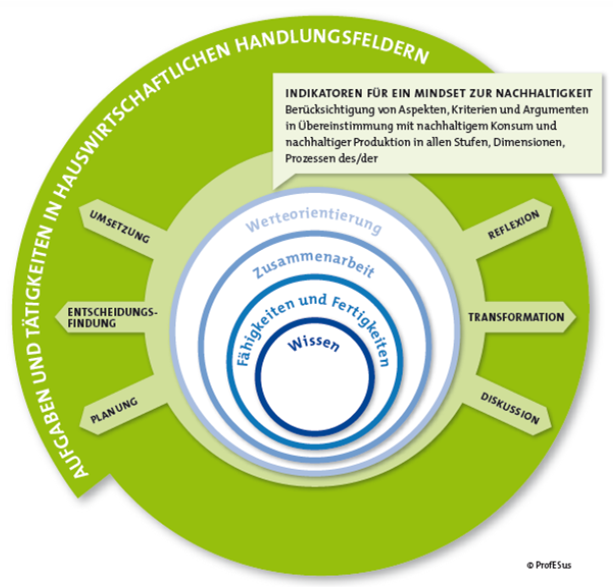 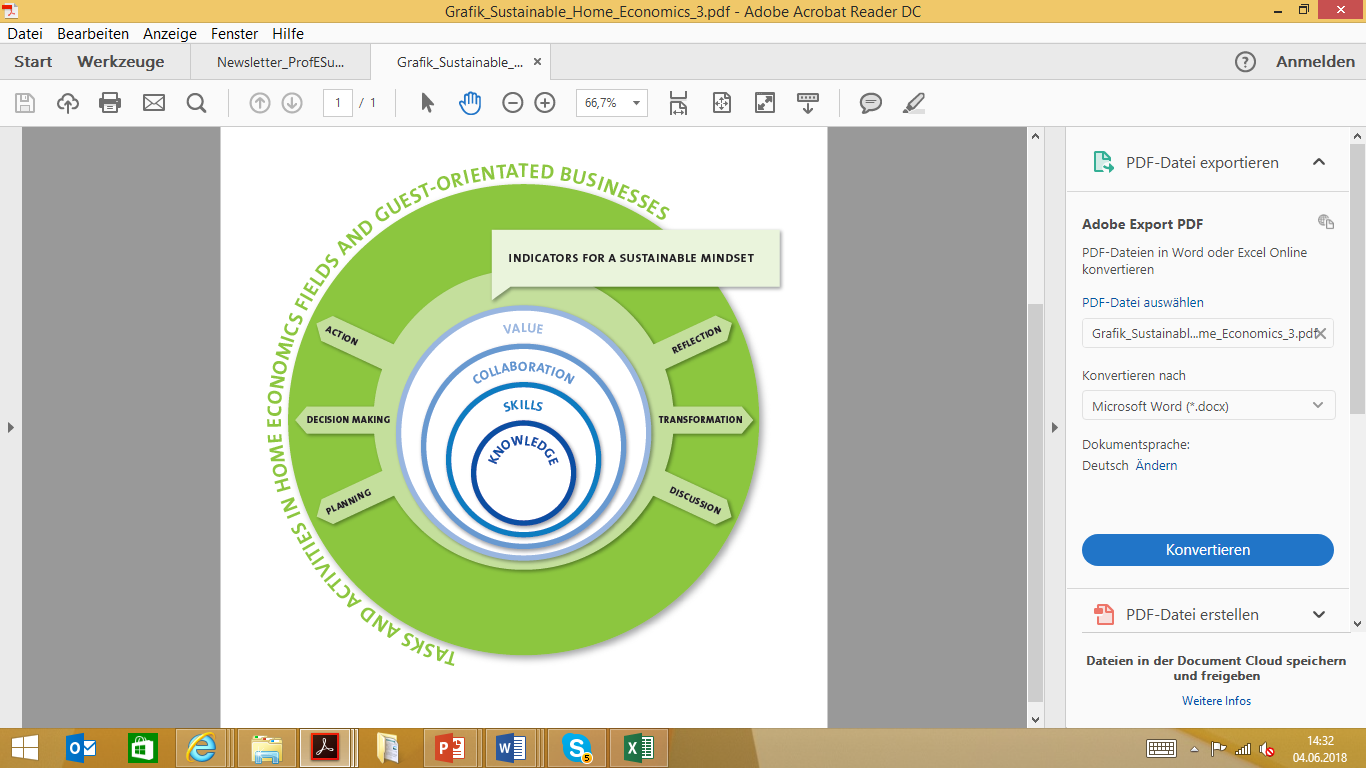                 Eine detailliert Beschreibung der Dimensionen eines nachhaltigen Mindset ist im Dokument “ProfESus Beurteilung eines nachhaltigen Mindset“ zu finden.Beispiele für die Beurteilung eines nachhaltigen Mindset der Lernenden im Bereich Lebensmittel und Ernährung:Planung und Entscheidungsfindung (zB: 24 Punkte): Die verantwortliche Person für die Essenszubereitung bittet dich, die Wochenspeisepläne eines Seniorenheimes zu optimieren. Bevor du mit dem Optimieren der Menüvorschläge hinsichtlich der Anforderungen älterer Menschen startest, bitte liste die Aspekte auf, welche du berücksichtigen wirst. Indikatoren im Bereich Wissen (zB: 9 Points):
- regional/saisonal
- Auswahl und Menge von Lebensmittel, Zutaten und Inhaltsstoffen
- Variation von Lebensmitteln während der Woche
- Zubereitungs- / Garmachungsmethode
- benötigte Ressourcen (Zeit, Equipment, Energie…) für die Zubereitung
- Nährstoffe
- Bewusstsein über spezielle Bedürfnisse bzw. Vorlieben der Zielguppe
- Geld/Budget
- AbfallIndikatoren für den Bereich Fähigkeiten (zB. 5 Punkte):- Richtige Verwendung der Menüvorlage 
- Vollständigkeit der Menüvorlage

Indikatoren für den Bereich Entscheidungsfindung (Wissen, Fähigkeiten, Werte und nachhaltiges Mindset) (zB. 10 Punkte)
- ausgewogene „richtige“ Auswahl der Menüs, Lebensmittel, Zutaten, Zubereitungs- und Garmachungsmethoden hinsichtlich oben genannter Aspekte Handlung: Muss in einem Betrieb oder in der Praxis stattfinden.Reflexion (zB. 25 Punkte): Dein Küchenchef bittet dich, deine Optimierungsvorschläge zu präsentieren und argumentieren. Bitte überzeuge ihn/sie mit plausiblen Argumenten.Indikatoren (Wissen, Fähigkeiten, Werte und nachhaltiges Mindset):- Gesundheitsaspekte, Genuss und Wohlbefinden für ältere Menschen- Nachhaltige Aspekte des optimierten Wochenmenüs wie Produktions- und Zubereitungsmethode, Transport, Verarbeitung, Energieverbrauch, Wasserverbrauch und Emissionen, Abfall usw.- wirtschaftliche Aspekte wie Kosten, Anzahl der verfügbaren MitarbeiterDiskussion: Diskutiere mit deinen Kollegen, warum dein optimierter Menüplan die bestmögliche Entscheidung ist (Zusammenarbeit und Kommunikation). Keine Beurteilung, nur um den eigenen Horizont zu erweitern und das Mindset zu fördernAlle oben genannten Indikatoren können zur Beurteilung des nachhaltigen Mindset herangezogen werden.Transformation (z. B. 15 Punkte): Welche zusätzlichen Aspekte müssen beachtet werden, wenn das Menü für ein anderes Unternehmen ausgewählt wird. Was könnte der Effekt sein, wenn alle institutionellen Haushalte in der Region deine Aspekte und Überlegungen für die Menüplanung übernehmen?Indikatoren für ein nachhaltiges Mindset:- weniger Wasserverbrauch, weniger Energieverbrauch, weniger Kohlendioxidausstoß, weniger Abfall- Stärkung der lokalen Produzenten und Unternehmen und Förderung lokaler Produktketten,- gesicherte Arbeitsplätze vor OrtLehrkraft: Schule/Betrieb:Land:ProfESus TeamBerufsbildende SchulenÖ, D;Phase im UnterrichtFachliche KompetenzenNachhaltigkeits- kompetenzenMethoden/Werkzeuge/LernprodukteMaterial(Anmerkungen und HinweiseKonfrontation/
Problemanalyse (15 min)SchülerInnen entwickeln ein Bewusstsein für die Vielfalt an Meinungen und Einstellungen zu verschiedenen Kostangeboten.SchülerInnen diskutieren im Gruppenprozess, welche Erfahrungen/Meinungen Sie mit entsprechenden Gerichten aus Ihrer persönlichen Perspektive/oder der Perspektive ihrer Zielgruppe haben:Verschiedene Gerichte auf Abbildungen werden in der Gruppe mittels Faltarbeitsblättern/Brainstorming/ Assoziationsübung kommentiert und anschließend besprochen. Die Erkenntnisse der Gruppendiskussion werden anschließend mittels Kärtchen präsentiert und durch Clustering visualisiert.Dazu schreiben die StudentInnen ihre ersten Gedanken/Meinungen auf das Blatt und falten es so, dass der Nachbar das Statement nicht lesen kann. Die Arbeitsblätter werden dem Nachbarn weitergereicht. Nach diesem Prozess werden die Faltzettel entfaltet und die Statements anhand folgender Frage analysiert: “Was demonstrieren die verschiedenen Statements für Sie? SchülerInnen werden gebeten, ihre 3 Hauptaspekte auf 3 farbige Kärtchen zu schreiben und folgendermaßen zu präsentieren: Gruppe 1 nennt den Hauptaspekt und pinnt ihn auf die Pinnwand, Gruppe 2, 3 und 4 folgt mit neuen oder zusätzlichen Aspekten. Am Ende werden alle Karten auf der Wand geclustert. Gruppenbildungs-methode;Faltzettel mit Frage und Abbildungen von Gerichten;Kärtchen/PlakatstiftePinnwand (mit Frage) und StecknadelnRekonstruktionRecherche(15 min) SchülerInnen können wichtige Kost- und Ernährungsformen nach den Kriterien der vollwertigen Ernährung analysieren und optimieren. Analyse anonymisierter Wochenspeisepläne mit unterschiedlichen Kost- bzw. Ernährungsformen.Alle SchülerInnen in 4/5 Gruppen Alle Gruppen untersuchen die vorliegenden Speisepläne anhand der vorgegeben Analyseraster und Speisenkriterien (inkl. Kriterien QS-DGE).Anonymer Menüplan für verschiedene Zielgruppen; AnalyserasterIntervention/
Provokation/
Irritation(20 min)SchülerInnen erkennengesellschaftliche-, gesundheits- und umweltrelevante Auswirkungen im Kontext des Ernährungssystems (Produktionskette) und können daraus Qualitätskriterien ableiten.SchülerInnen verstehen den Zusammenhang zwischen einer nachhaltigen Zukunft und der Art zu denken, leben und arbeiten;SchülerInnen sind im Stande potenzielle Folgen von verschiedenen Entscheidungen und Handlungen zu evaluieren5 Poster werden verdeckt in verschiedenen Plätzen in der Klasse aufgehängt. Jedes Poster vertritt einen Schritt der Produktionskette. Die verschiedenen Aspekte jedes Schritts der Produktionskette werden durch eine Vielfalt von Bildern demonstriert. SchülerInnen werden gebeten, einen Partner zu finden. Jedes Paar notiert sich an jedem Schritt der Produktionskette mögliche soziale, wirtschaftliche und ökologische Auswirkungen der Produktionsweise der Bilder am Arbeitsblatt. 
Ihre Hauptaspekte werden gesammelt und aufgeschrieben. Kurze Plenumsdiskussion: Welche Einflüsse haben die Kenntnisse über die Produktionsschritte der Produktkette (Nahrungsmittelsysteme) auf die Speiseplanung und Nahrungsmittelauswahl? 5 Poster der Produktionskette; - Produktion - Verarbeitung - Vertrieb - Verbrauch - Müllbeseitigung ArbeitsblattInteraktion/Analytische Diskussion(15 min)SchülerInnen leiten zusätzliche Qualitätskriterien für Menüpläne ab und schaffen neue Dimensionen seiner Einschätzung. SchülerInnen arbeiten mit anderen in einer Weise, welche neue Weltanschauungen einer nachhaltigen Entwicklung ermöglichenPlenumsdiskussion die vom Lehrer geleitet wird: Mehr und mehr sind Menschen motiviert nachhaltig zu speisen und dahingehend einen Beitrag zur nachhaltigen Entwicklung zu leisten. Aus diesem Grund ist die Schlüsselfrage “Welche Kriterien sind für Ihre Zielgruppe wichtig, um die richtige Gerichte/Menüs für die Speiseplanung zu wählen? Die Antworten/Kriterien von Studenten werden gesammelt und in den Analyseraster integriert. Alle Studenten aktualisieren ihre Liste mit den neuen und zusätzlichen nachhaltigen Aspekten für die Bewertung der Speiseplanung.Flipchart / Tafel Analysraster von Studenten vervollständigtRekonstruktion/
Optimiertes Ergebnis (15 min)SchülerInnen entwickeln Ideen zur nachhaltigen Menüplanung und können diese konkret in der Planungssituation umsetzen. SchülerInnen sind motiviert lokal und global einen positiven Beitrag zur sozialen und ökologischen Umwelt anderer Menschen  zu leisten;Schülerinnen entwickeln Icons, welche auf die Produktion der Nahrungsmittel im Menüplan schließen lassen. Schülerinnen werden mit einem Partner zur folgenden Aufgabe arbeiten: Demonstrieren Sie an einem Beispiel, auf welche Weise Sie ein nachhaltiges Menü planen und kennzeichnen.Gefärbte runde Karten, Plakatstifte; “nachhaltige Gerichte” kennzeichnenReflektion/ Evaluation(10 minSchülerInnen sind im    Stande, über die Effekte von nachhaltigem Handeln in der Menüplanung zu reflektieren und können daraus realistische Ideen für ihre Zielgruppe und ihre Betriebe ableiten.SchülerInnen sind motiviert lokal und global einen positiven Beitrag zur sozialen und ökologischen Umwelt anderer Menschen  zu leisten;The SchülerInnen disskutieren, was der Effekt wäre, würden alle gästebetreuenden Einrichtungen ein gesundes und nachhaltiges Menü anbieten.Welche neuen Aspekte wurden heute gelernt?Welche Ideen des konkreten Handelns sollten in der täglichen beruflichen Arbeit mit Ihrer Zielgruppe durchgeführt werden? Schreiben Sie dem Aspekte das Flipchart oder die Tafel.Flipchart / Tafel 